Protokół Nr 234/22z posiedzenia Zarządu Powiatu Jarocińskiegow dniu 27 września 2022 r. Termin posiedzenia Zarządu na dzień 27 września 2022 r. został ustalony przez p. Starostę. W obradach wzięło udział trzech Członków Zarządu zgodnie z listą obecności. W posiedzeniu uczestniczyli także:Jacek Jędrzejak – Skarbnik Powiatu.Starosta p. Lidia Czechak rozpoczęła posiedzenie, witając wszystkich przybyłych. Ad. pkt. 2Starosta, przedłożyła do zatwierdzenia porządek obrad i zapytała, czy ktoś chce wnieść 
do niego uwagi. Zarząd w składzie Starosta, Wicestarosta oraz M. Stolecki jednogłośnie, bez uwag zatwierdził przedłożony porządek obrad. Posiedzenie Zarządu przebiegło zgodnie 
z następującym porządkiem:Otwarcie posiedzenia.Przyjęcie proponowanego porządku obrad.Przyjęcie protokołu nr 233/22 z posiedzenia Zarządu w dniu 22 września 2022 r.Rozpatrzenie pisma Domu Pomocy Społecznej w Kotlinie nr DK.311.49.2022.KB 
w sprawie zmian w planie finansowym na 2022 r.Rozpatrzenie pisma Komendy Powiatowej PSP w Jarocinie nr PF.0335.1.10.5.2022 dotyczące zwiększenia dotacji z Funduszu Wsparcia PSP.Rozpatrzenie pisma Powiatowego Centrum Pomocy Rodzinie w Jarocinie 
nr FN.3011.31.2022.BK w sprawie zmian w planie finansowym na 2022 r.Rozpatrzenie pisma Zespołu Szkół Specjalnych nr ZSS.3101.20.2022 w sprawie zmian w planie finansowym na 2022 r.Rozpatrzenie pisma ZSP Nr 2 w Jarocinie Nr ZSP/3021/48/2022 w sprawie zmian 
w planie finansowym na 2022 rok po stronie wydatków.Rozpatrzenie pisma Poradni Psychologiczno - Pedagogicznej w Jarocinie 
nr PPP.330.38.2022 w sprawie zmian w planie finansowym na 2022 r.Rozpatrzenie pisma Wydziału Oświaty i Spraw Społecznych nr O.4323.79.2022 
w sprawie zmian w planie finansowym na 2022 r.Rozpatrzenie pisma Wydziału Oświaty i Spraw Społecznych nr O.3026.38.2022 
w sprawie zmian w planie finansowym na 2022 r.Rozpatrzenie pisma Referatu Komunikacji i Dróg nr A-KD.3026.13.2022.SA w sprawie zmian w planie finansowym na 2022 r.Rozpatrzenie pisma Referatu Komunikacji i Dróg nr A-KD.3026.14.2022.SA z prośbą o zabezpieczenie w budżecie na 2023 rok środków finansowych na zimowe utrzymanie dróg.Przyjęcie do wiadomości decyzji Wojewody o zwiększeniu planu dotacji celowych 
na 2022 r. w dziale 801 rozdz. 80153 § 2110 i podział środków.Zatwierdzenie projektu umowy pożyczki dla Spółki Szpital Powiatowy w Jarocinie.Rozpatrzenie projektu uchwały Zarządu Powiatu Jarocińskiego zmieniającego uchwałę w sprawie uchwalenia budżetu Powiatu Jarocińskiego na 2022 rok.Sprawy pozostałe.Ad. pkt. 3Starosta przedłożyła do przyjęcia protokół nr 233/22 z posiedzenia Zarządu w dniu 
22 wrześniu 2022 r. Zapytała, czy któryś z Członków Zarządu wnosi do niego zastrzeżenia lub uwagi?Zarząd nie wniósł uwag do protokołu. Jednogłośnie Zarząd w składzie Starosta, Wicestarosta oraz M. Stolecki zatwierdził jego treść.Ad. pkt. 4Starosta przedłożyła do rozpatrzenia pismo Domu Pomocy Społecznej w Kotlinie 
nr DK.311.49.2022.KB w sprawie zmian w planie finansowym na 2022 r. Pismo stanowi załącznik nr 1 do protokołu.Dyrektor zwrócił się o zmiany w planie finansowym na 2022 r. pomiędzy paragrafami.Zarząd jednogłośnie w składzie Starosta, Wicestarosta oraz M. Stolecki wyraził zgodę 
na zmiany.Ad. pkt. 5Starosta przedłożyła do rozpatrzenia pismo Komendy Powiatowej PSP w Jarocinie 
nr PF.0335.1.10.5.2022 dotyczące zwiększenia dotacji z Funduszu Wsparcia PSP. 
Pismo stanowi załącznik nr 2 do protokołu.Przekazana została dotacja dla jednostki w kwocie 36 200,00 zł na dofinansowanie doposażenia Sali do zajęć edukacyjnych.Zarząd jednogłośnie w składzie Starosta, Wicestarosta oraz M. Stolecki wyraził zgodę 
na zwiększenie planu.Ad. pkt. 6Starosta przedłożyła do rozpatrzenia pismo Powiatowego Centrum Pomocy Rodzinie 
w Jarocinie nr FN.3011.31.2022.BK w sprawie zmian w planie finansowym na 2022 r. Pismo stanowi załącznik nr 3 do protokołu.Dyrektor zwrócił się o zwiększenie planu finansowego na 2022 r. po stronie wydatków.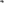 Zarząd jednogłośnie w składzie Starosta, Wicestarosta oraz M. Stolecki wyraził zgodę 
na zwiększenie planu.Ad. pkt. 7Starosta przedłożyła do rozpatrzenia pismo Zespołu Szkół Specjalnych nr ZSS.3101.20.2022 w sprawie zmian w planie finansowym na 2022 r. Pismo stanowi załącznik nr 4 do protokołu.Zmiany wynikają z otrzymanej darowizny pieniężnej od firmy BLASTRAC POLAND 
Sp. z o.o. z siedzibą w Golinie celem dofinansowania zakupu podstawy mobilnej do monitorów interaktywnych wykorzystywanych w edukacji uczniów. Środki uzyskane w ramach darowizny zostaną wydatkowane zgodnie z przeznaczeniem.Zarząd jednogłośnie w składzie Starosta, Wicestarosta oraz M. Stolecki wyraził zgodę 
na zmiany.Ad. pkt. 8Starosta przedłożyła do rozpatrzenia pismo Zespołu Szkół Ponadpodstawowych nr 2 
ZSP Nr 2 w Jarocinie Nr ZSP/3021/48/2022 w sprawie zmian w planie finansowym 
na 2022 rok po stronie wydatków. Pismo stanowi załącznik nr 5 do protokołu.Zmiany w planie dotyczą zwiększenia środków o kwotę 4 652,00 zł na pokrycie kosztów związanych z kształceniem uczniów narodowości ukraińskiej po wybuchu wojny.Zarząd jednogłośnie w składzie Starosta, Wicestarosta oraz M. Stolecki wyraził zgodę 
na zmiany.Ad. pkt. 9Starosta przedłożyła do rozpatrzenia pismo Poradni Psychologiczno - Pedagogicznej 
w Jarocinie nr PPP.330.38.2022 w sprawie zmian w planie finansowym na 2022 r. 
Pismo stanowi załącznik nr 6 do protokołu.Środki finansowe otrzymane przez JST z Funduszu Pomocy przeznaczone są na zakup pomocy dydaktycznych dostosowanych do przeprowadzania diagnoz dla dzieci ukraińskich oraz artykułów biurowych.Zarząd jednogłośnie w składzie Starosta, Wicestarosta oraz M. Stolecki wyraził zgodę 
na wniosek.Ad. pkt. 10Zarząd w składzie Starosta, Wicestarosta oraz M. Stolecki zapoznał się z pismem Wydziału Oświaty i Spraw Społecznych nr O.4323.79.2022 dotyczące nauczycieli specjalistów. Pismo stanowi załącznik nr 7 do protokołu.Wydział Oświaty przedstawił dane ze szkół dotyczące nauczycieli specjalistów w związku 
z realizacją zadania związanego z zatrudnianiem nauczycieli pedagogów, pedagogów specjalnych, psychologów, logopedów lub terapeutów pedagogicznych od 1 września 2022r.Ad. pkt. 11Starosta przedłożyła do rozpatrzenia pisma Wydziału Oświaty i Spraw Społecznych 
nr O.3026.38.2022 w sprawie zmian w planie finansowym na 2022 r. Pismo stanowi załącznik nr 8 do protokołu.Zmiany dotyczą środków na zakup nagród dla laureatów konkursów oświatowych.Zarząd jednogłośnie w składzie Starosta, Wicestarosta oraz M. Stolecki wyraził zgodę na dofinansowanie w kwocie 1000,00 zł. Ad. pkt. 12Starosta przedłożyła do rozpatrzenia pismo Referatu Komunikacji i Dróg nr A-KD.3026.13.2022.SA w sprawie zmian w planie finansowym na 2022 r. Pismo stanowi załącznik nr 9 do protokołu.Zwiększenie w § 4270• Naprawa chodników, parkingów, i poboczy zwiększyć o kwotę 26 000,00zlZmniejszyć w § 4270• Remonty cząstkowe zmniejszyć o kwotę 26 000,00 złZarząd jednogłośnie w składzie Starosta, Wicestarosta oraz M. Stolecki wyraził zgodę 
na zmiany.Ad. pkt. 13Zarząd jednogłośnie w składzie Starosta, Wicestarosta oraz M. Stolecki przyjął do wiadomości pismo Referatu Komunikacji i Dróg nr A-KD.3026.14.2022.SA z prośbą o zabezpieczenie w budżecie na 2023 rok środków finansowych na zimowe utrzymanie dróg. Pismo stanowi załącznik nr 10 do protokołu.W związku z przygotowywanym przetargiem na zimowe utrzymanie dróg w sezonie 2022/2023 Referat zwrócił się z prośbą o zabezpieczenie w budżecie na rok 2023 środków finansowych na następujące zadania:zimowe utrzymanie dróg: 685 000,00 zł  prowadzenie akcji i dyżurów w czasie zimowego utrzymania dróg: 35 000,00 zł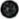 dzierżawa i montaż urządzeń GPS do zimowego utrzymania dróg: 3500,00 zł.W roku 2022 przewidują na ww. zadania następujące kwoty:zimowe utrzymanie dróg: 315 000,00 zł,prowadzenie akcji i dyżurów w czasie zimowego utrzymania dróg: 15 000,00 zł,dzierżawa i montaż urządzeń GPS do zimowego utrzymania dróg: 3500,00 zł.Łącznie na sezon 2022/2023 (od listopada 2022 do kwietnia 2023) na umowy związane z zimowym utrzymaniem dróg przewidują następujące kwoty:zimowe utrzymanie dróg: 1 000 000,00 złprowadzenie akcji i dyżurów w czasie zimowego utrzymania dróg: 50 000,00 złdzierżawa i montaż urządzeń GPS do zimowego utrzymania dróg: 7 000,00 zł.Ad. pkt. 14Zarząd w składzie Starosta, Wicestarosta oraz M. Stolecki przyjął do wiadomości decyzję Wojewody o zwiększeniu planu dotacji celowych na 2022 r. w dziale 801 rozdz. 80153 § 2110 i podział środków. Pismo stanowi załącznik nr 11 do protokołu.Ad. pkt. 15Zarząd jednogłośnie w składzie Starosta, Wicestarosta oraz M. Stolecki zatwierdził projekt umowy pożyczki dla Spółki Szpital Powiatowy w Jarocinie. Pismo stanowi załącznik nr 12 do protokołu.Ad. pkt. 16Starosta przedłożyła do rozpatrzenia projekt uchwały Zarządu Powiatu Jarocińskiego 
zmieniająca uchwałę w sprawie uchwalenia budżetu Powiatu Jarocińskiego na 2022 rok. Projekt uchwały stanowi załącznik nr 13 do protokołu.Zarząd jednogłośnie w składzie Starosta, Wicestarosta oraz M. Stolecki podjął uchwałę.Ad. pkt. 17 Sprawy pozostałe.Starosta z uwagi na wyczerpanie porządku obrad zakończyła posiedzenie Zarządu 
i podziękowała wszystkim za przybycie.Protokołowała Agnieszka PrzymusińskaCzłonkowie ZarząduL. Czechak - 	    Przew. Zarządu…………………...K. Szymkowiak - Członek Zarządu…………………M. Stolecki  – 	    Członek Zarządu…………………. 